Area of triangle and parallelogramSolutions for the assessment Area of triangle and parallelogramName :Class :Date :Mark :/8%1) Match each area formula with the correct shape [1]  2) Find the area of the triangle.
     

     Area = ..... mm2

     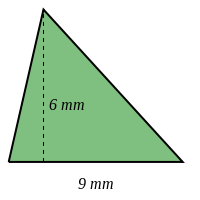 [1]  3) Find the area of the triangle.
     

     Area = ..... m2

     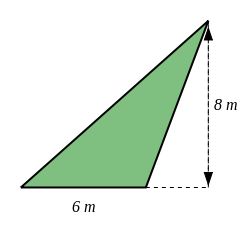 [1]  4) Find the area of the parallelogram if the perpendicular height from the base is 5 m and the base is 9 m.
     

Area = ..... 

     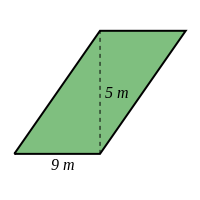 [1]  5) Find the area of the rhombus if the perpendicular height from the base is 7 m and the base is 12 m.
     

Area = ..... 

     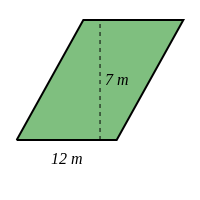 [1]  6) Find the area of a triangle, given that it has a base of 6 cm and a perpendicular height to the base of 6 cm.

           Area = ......... cm2[1]  7) Find the area of a parallelogram, given that it has a base of 9 cm and a height perpendicular to the base of 5 cm.

           Area = ..... [1]  8) Find the area of the shape below.


     Area = ..... 

     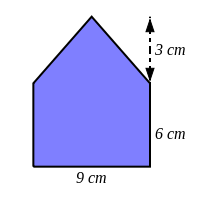 [1]  1) 1 D, 2 C, 3 A, 4 B2) Area = 27  3) Area = 24  4) Area = 45  5) Area = 84  6) Area = 18 cm27) Area = 45  8) Area = 67.5  